Energy and Sustainability Committee MeetingAugust 19, 2020		7:00 PM Pursuant to Governor Baker’s March 12, 2020 Order Suspending Certain Provisions of the Open Meeting Law, and the Governor’s Orders imposing strict limitations on the number of people that may gather in one place, no in-person attendance of members of the public will be permitted at this meeting. Committee members may be participating remotely. For public meetings, access via Microsoft Teams is provided for the required opportunity for public participation. Please use this link to access the meeting: Join Microsoft Teams Meeting 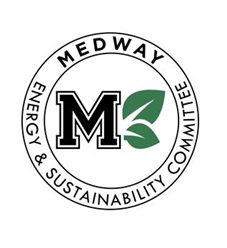 			AgendaCall to OrderPublic Comments/ Guest SpeakersNathan and Fred from Mi Box to discuss bulk item reuse opportunityReport from the ChairReport from Board of Health meeting 	Report from Subcommittees Social media posts for residents and businesses on the new Plastic Bag Reduction BylawBack up material for the webpage regarding the Plastic Bag Reduction Bylaw New business discussionsPartnering with Medway Business Council, Communications Director, and Board of Health to roll out the Plastic Bag Reduction BylawBlack Earth composting program New social media campaign ideasHousekeeping Approval of minutes: June 2020 Confirm fall 2020 schedule AdjournUpcoming Medway Energy & Sustainability Committee MeetingsMeetings are typically the third Wednesday of the month